Сумська міська радаVІII СКЛИКАННЯ      СЕСІЯРІШЕННЯвід                     2022 року  №        -МРм. СумиРозглянувши звернення суб’єкта господарювання, надані документи, враховуючи рекомендації засідання постійної комісії з питань архітектури, містобудування, регулювання земельних відносин, природокористування та екології Сумської міської ради (протокол від 27 вересня 2022 року № 49), та інформацію Управління архітектури та містобудування Сумської міської ради від 19 вересня 2022 року№ 349/08.01-2, відповідно до статті 12 Земельного кодексу України, статей 31 та 33 Закону України «Про оренду землі», абзацу другого частини четвертої статті 15 Закону України «Про доступ до публічної інформації», керуючись пунктом 34 частини першої статті 26 Закону України «Про місцеве самоврядування в Україні», Сумська міська рада  ВИРІШИЛА:Відмовити фізичній особі-підприємцю Редьці Миколі Вікторовичу у поновленні договору оренди земельної ділянки за адресою: м. Суми,                                 вул. Степана Бандери (зупинка громадського транспорту «Автовокзал»), площею 0,0140 га, кадастровий номер 5910136600:15:018:0013, укладеного від 01 вересня 2017 року, номер запису про інше речове право: 22399327 від                            15 вересня 2017 року, категорія та функціональне призначення земельної ділянки: землі житлової та громадської забудови, під розміщеним торгівельним кіоском, у зв’язку з закінченням строку дії договору оренди земельної ділянки  та невідповідністю місця розташування вимогам законів, прийнятих відповідно до них нормативно-правових актів, а саме: -згідно з Планом зонування території міста Суми, земельна ділянка знаходиться в рекреаційній зоні озеленених територій загального користування Р-3, що має використовуватися для повсякденного відпочинку населення та комплексного озеленення, - земельна ділянка з кадастровим номером 5910136600:15:018:0013 потрапляє в межі червоних ліній проектної магістральної вулиці загальноміського значення, де одним з супутніх видів дозволеного використання зони Р-3 є розміщення пересувних тимчасових споруд для здійснення підприємницької діяльності (крім споруд із продажу алкогольних (слабоалкогольних) та тютюнових виробів), одним з допустимих видів використання, що потребують спеціальних погоджень в червоних лініях є розміщення малих архітектурних форм комерційного призначення площею не більше 20 кв.м, які не мають фундаменту, а розміщення об’єктів  ті що мають фундамент та займають більшу площу в червоних лініях заборонено;-згідно пункту 4 «Правил розміщення та обладнання зупинок міського електро-та автомобільного транспорту», затверджених Наказом Державного комітету України по житлово-комунальному господарству № 21 від 15 травня 1995 року (зі змінами), на посадочних площадках не повинно бути кіосків - тимчасових споруд (крім кіосків для продажу проїзних квитків та лав з навісом або павільйонів для пасажирів), які б спричиняли перешкоди нормальному функціонуванню зупинки;-  невідповідністю вимогам статті 20 Земельного кодексу України, а саме: вид цільового призначення земельної ділянки, не відповідає Класифікатору видів цільового призначення земельних ділянок, видів функціонального призначення територій та співвідношення між ними, а також правила його застосування, наведеного у додатках 58-60 до постанови Кабінету Міністрів України від                                  17 жовтня 2012 року № 1051 «Про затвердження Порядку ведення Державного земельного кадастру». Сумський міський голова					      Олександр ЛИСЕНКОВиконавець: Клименко ЮрійІніціатор розгляду питання – постійна комісія з питань архітектури, містобудування, регулювання земельних відносин, природокористування та екології Сумської міської радиПроєкт рішення підготовлено департаментом забезпечення ресурсних платежів Сумської міської ради.Доповідач – Клименко Юрій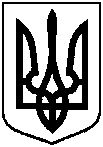 Проєкт оприлюднено«__»_________________2022 р.Про відмову у поновленні договору оренди земельної ділянки,                укладеного з фізичною особою-підприємцем Редькою Миколою Вікторовичем за адресою: м. Суми,  вул. Степана Бандери (зупинка громадського транспорту «Автовокзал»), площею 0,0140 га